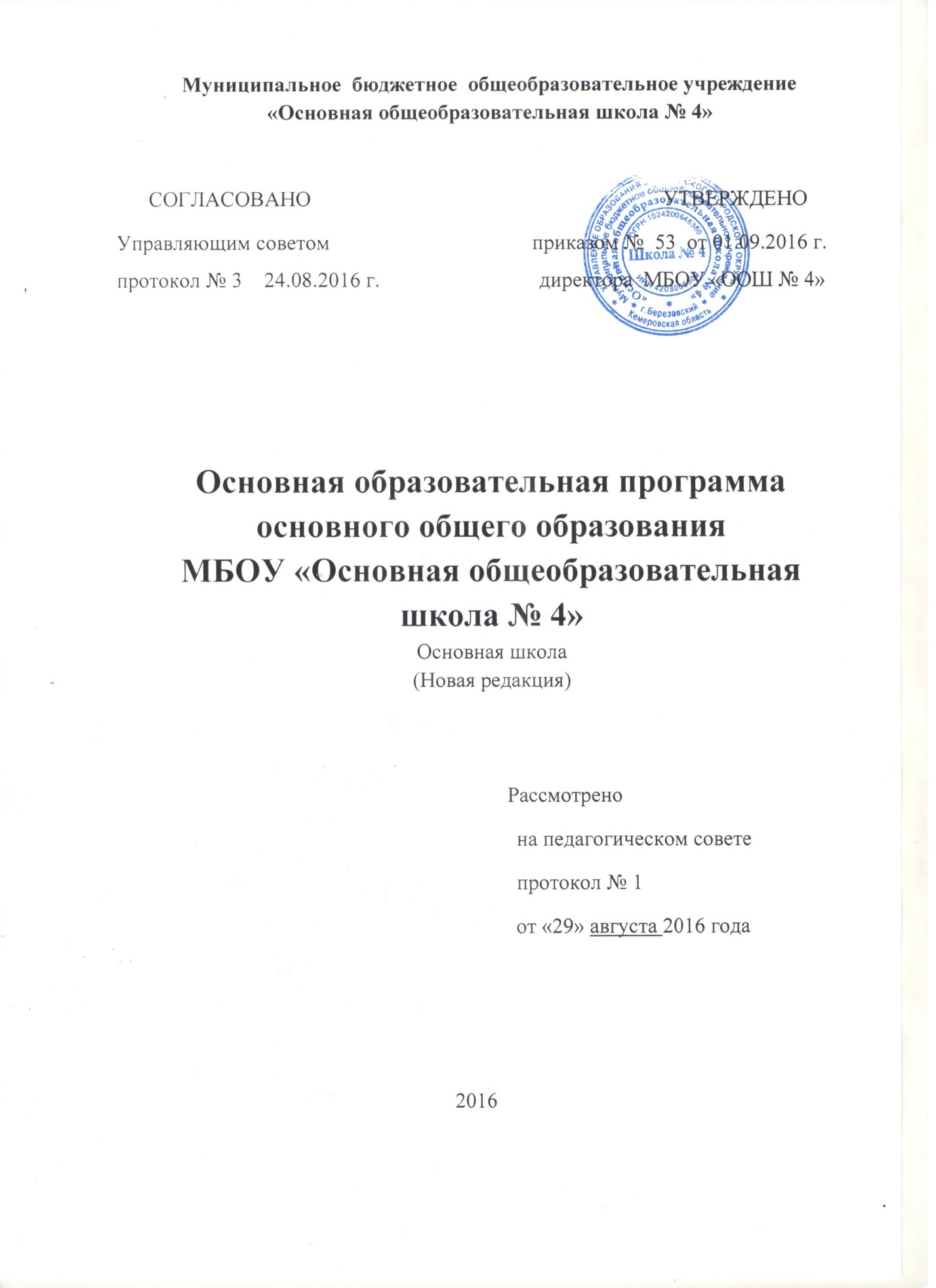 СодержаниеОбщие положения…………………………………………………………………………..31.        Целевой раздел……………………………………………………………………………41.1.     Пояснительная записка	……………………………………………………………..41.1.1.  Цели и задачи реализации основной образовательной программы основного общего образования……………………………………………………………………………...41.1.2.  Принципы и подходы к формированию основной образовательной программы основного общего образования…………………………………………………………………51.2.     Планируемые результаты освоения учащимися основной  образовательной программы………………………………………………………………………………………131.2.1.  Общие положения……………………………………………………………….….131.2.2.  Структура планируемых результатов……………………………………………..141.2.3.	Личностные результаты освоения основной образовательной программы……151.2.4.   Метапредметные результаты освоения основной образовательной программы………………………………………………………………………………………171.2.5.   Предметные результаты освоения основной образовательной программы…...251.2.5.1.Русский язык……………………………………………...………………………..251.2.5.2.Литература………………………………………………...………………………..311.2.5.3.Родной язык и родная литература………………………………………………...361.2.5.4.Иностранный язык (немецкий)	…………………………………………….391.2.5.5.Второй иностранный язык (на примере английского языка)…………………...441.2.5.6.История России. Всеобщая история……………………………………………...491.2.5.7.Обществознание……………………………………………………………………531.2.5.8.География…………………………………………………………………………..591.2.5.9.Основы духовно-нравственной культуры народов России……………………..631.2.5.10.Математика. Алгебра. Геометрия………...……………………………………..641.2.5.11.Информатика…………………...…………..………………………………….….831.2.5.12.Физика………………………………………………………………… ………….881.2.5.13.Биология…………………………………………………………………………..951.2.5.14.Химия…………………………………………………………………………….1001.2.5.15.Изобразительное искусство………………………………….............................1041.2.5.16.Музыка…………………………………………………………………………...1131.2.5.17.Технология………………………………………………………………………1171.2.5.18.Физическая культура	…………………………………………………………..1261.2.5.19.Основы безопасности жизнедеятельности…………………………………….1301.2.5.20.Формирование ИКТ-компетентности учащихся……………………………...1351.2.5.21.Основы учебно-исследовательской и проектной деятельности……………..1401.3.      Система оценки достижения планируемых результатов освоения основной образовательной программы основного общего образования……………………………..1421.3.1.   Общие положения…….…………………………………………………………..1421.3.2.   Особенности оценки личностных результатов…………………………………1441.3.3.   Особенности оценки метапредметных результатов……………………………1451.3.4.   Особенности оценки индивидуального проекта……………………………….1471.3.5.   Особенности оценки предметных результатов…………………………………1501.3.6.   Организация и содержание оценочных процедур……………………………...1521.3.7.   Оценка результатов деятельности образовательного учреждения……………1562.       Содержательный раздел………………………………………………………………1572.1.     Программа развития универсальных учебных действий при получении основного общего образования, включающая формирование компетенций учащихся в области использования информационно-коммуникационных технологий, учебно-исследовательской и проектной деятельности……………………………………………...1572.1.1.  Общие положения…………………………………………………………………1572.1.2.  Цели и задачи программы, описание ее места и роли в реализации требований ФГОС…………………………………………………………………………………………..1582.1.3.  Понятие, функции, состав и характеристики универсальных учебных действий при получении основного общего образования…………………………………………….1592.1.4.  Планируемые результаты освоения учащимися универсальных учебных действий………………………………………………………………………………………..1642.1.5.  Связь универсальных учебных действий с содержанием учебных предметов.1642.1.6.  Места отдельных компонентов  универсальных учебных действий в структуре образовательной деятельности……………………………………………………………….1682.1.7.  Технологии развития универсальных учебных действий……………………...1682.1.8.  Типовые задачи формирования УДД…………………………………………….1692.1.9.  Описание особенностей, основных направлений и планируемых результатов учебно-исследовательской и проектной деятельности учащихся (исследовательское, инженерное, прикладное, информационное, социальное, игровое, творческое направление проектов) в рамках урочной и внеурочной деятельности по каждому из направлений….1782.1.10. Условия и средства формирования универсальных учебных действий…1872.1.11. Формирование ИКТ-компетентности учащихся……………………………….1952.1.11.1.Содержание, виды и формы организаций учебной деятельности по формированию и развитию ИКТ-компетенций……………………………………………..1952.1.11.2.Перечень и описание основных элементов ИКТ-компетенций и инструментов их использования……………………………………………………………………………...1992.1.11.3.Средства ИКТ, используемые в ходе формирования и применения ИКТ-компетентности………………………………………………………………………………..2032.1.11.4.Планируемые результаты формирования и развития ИКТ-компетентности учащихся……………………………………………………………………………………….2042.1.12. Виды взаимодействия с учебными, научными и социальными организациями, формы привлечения консультантов, экспертов и научных руководителей………………2042.1.13. Обеспечение преемственности программы формирования универсальных учебных действий при переходе от начального к основному общему образованию…….2052.1.14. Описание условий, обеспечивающих развитие универсальных учебных действий у учащихся, в том числе организационно-методического и ресурсного обеспечения учебно-исследовательской и проектной деятельности учащихся…………..2062.1.15. Система оценки деятельности школы по формированию и развитию УУД у учащихся……………………………………………………………………………………….2072.1.16. Мониторинг успешности освоения и применения учащимися универсальных учебных действий……………………………………………………………………………..2092.2.      Программы отдельных учебных предметов, курсов и курсов внеурочной деятельности…………………………………………………………………………………...2122.2.1.   Общие положения…………………………………………………………….......2122.2.2.   Основное содержание учебных предметов……………………………………..2132.2.2.1. Русский язык…………………………………………………………...………...2132.2.2.2. Литература………………………………………………………….....................2182.2.2.3. Иностранный язык…………………………………………………………….....2352.2.2.4. Второй иностранный язык (на примере английского языка)…………………2392.2.2.5. История России. Всеобщая история……………………………………………2442.2.2.6. Обществознание.…………………………….......................................................2692.2.2.7. География………………………………………………………………………...2722.2.2.8.  Математика………………………………………………………………………2852.2.2.9.  Информатика…………………………………………………………………….2982.2.2.10.Физика…………………………………………………………………………....3042.2.2.11.Биология…………………………………………………………………………3102.2.2.12. Химия……………………………………………………………………………3182.2.2.13. Изобразительное искусство……………………………………………………3212.2.2.14. Музыка…………………………………………………………………………..3252.2.2.15. Технология……………………………………………………………………...3312.2.2.16. Физическая культура…………………………………………………………...3392.2.2.17. Основы безопасности жизнедеятельности……………………………………3412.3.     Программа воспитания и социализации учащихся при получении основного общего образования…………………………………………………………………………...3452.3.1.  Программа духовно-нравственного развития, воспитания и социализации….3482.3.1.1.Цель и задачи духовно-нравственного развития, воспитания и социализации учащихся……………………………………………………………………………………….3482.3.1.2.Ценностные ориентиры духовно-нравственного развития и воспитания учащихся ………………………………………………………………………………………3492.3.1.3.Принципы воспитания и социализации учащихся   …………………………...3512.3.1.4. Направления деятельности по духовно-нравственному развитию, воспитанию и социализации, профессиональной ориентации учащихся, здоровьесберегающей деятельности и формированию экологической культуры………………………………….3532.3.1.5.Содержание, виды деятельности и формы занятий с учащимися по каждому из направлениям духовно-нравственного развития,  воспитания и социализации  учащихся……………………………………………………………………………………….3552.3.1.6. Принципы и формы повышения педагогической культуры родителей (законных представителей)  ………………………………………………………………….3832.3.1.7.Формы индивидуальной и групповой организации профессиональной ориентации учащихся…………………………………………………………………………3852.3.1.8.Этапы организации работы в системе социального воспитания в рамках школы, совместной деятельности школы с предприятиями, общественными организациями, в том числе с системой дополнительного образования …………………………………………..3892.3.1.9.Основные формы организации педагогической поддержки социализации учащихся по каждому из направлений с учетом урочной и внеурочной деятельности, а также формы участия специалистов и социальных партнеров по направлениям социального воспитания……………………………………………………………………...3922.3.1.10.Критерии, показатели эффективности деятельности школы в части духовно-нравственного развития, воспитания и социализации учащихся………………………….3962.3.2.   Программа формирования экологически целесообразного, здорового и безопасного образа жизни…………………………………………………………………….4022.3.2.1.Цель и задачи программа формирования экологически целесообразного, здорового и безопасного образа жизни …………………………..........................................4022.3.2.2.Модели организации работы по формированию экологически целесообразного, здорового и безопасного образа жизни.…………………………………………………..…4042.3.2.3. Описание деятельности школы в области непрерывного экологического здоровьесберегающего образования учащихся …………………………………………….4122.3.2.4. Планируемые результаты формирования экологической культуры, культуры  здорового и безопасного образа жизни учащихся………………………………………….4162.3.2.5.Критерии, показатели эффективности деятельности школы в части формирования здорового и безопасного образа жизни и экологической культуры учащихся………........................................................................................................................ 4182.3.2.6.Методика и инструментарий мониторинга достижения планируемых результатов по формированию экологически целесообразного, здорового и безопасного образа жизни учащихся………………………………………………………………............4202.3.3. Система поощрения социальной успешности и проявления активной жизненной позиции учащихся…………………………………………………………………………….4212.3.4. Критерии, показатели эффективности деятельности образовательной организации в части духовно-нравственного развития, воспитания и социализации учащихся………………………………………………………………………………………4222.3.5. Методика и инструментарий мониторинга духовно-нравственного развития, воспитания и социализации учащихся………………………………………………………4252.4.     Программа коррекционной работы……………………………………………...4272.4.1.  Цели, задачи и принципы коррекционной работы с учащимися при получении основного общего образования……………………………………………………………....4282.4.2.  Перечень и содержание индивидуально ориентированных коррекционных направлений работы, способствующих освоению учащимися с особыми образовательными потребностями основной образовательной программы основного общего образования…………………………………………………………………………..4292.4.3.  Система комплексного психолого-медико-социального сопровождения и поддержки учащихся с ограниченными возможностями здоровья, включающую комплексное обследование, мониторинг динамики развития, успешности освоения основной образовательной программы основного общего образования……………….....4322.4.4.  Мониторинг динамики развития детей, их успешности в освоении основной образовательной программы основного общего образования…………………………......4372.4.5.  Требования к условиям реализации программы………………………..………4392.4.6.  Механизм реализации программы, предусматривающий общую целевую и единую стратегическую направленность работы с учетом вариативно-деятельностной тактики учителей, специалистов в области коррекционной педагогики, специальной психологии, медицинских работников школы, других образовательных организаций и институтов общества, реализующийся в единстве урочной, внеурочной и внешкольной деятельности…………………………………………………………………………………...4412.4.7.  Планируемые результаты коррекционной работы…………………………..….4423.       Организационный раздел………………………………………………...…………….4443.1.     Учебный план основного общего образования…………………………............4443.2.     План внеурочной деятельности…………………………………………………..4483.3.     Календарный учебный график………………………………………...…………4503.4.     Система условий реализации основной образовательной программы основного общего образования в соответствии с требованиями ФГОС………………………………4513.4.1.  Кадровые условия реализации основной образовательной программы основного общего образования…………………………………………………………………………..4523.4.2.  Психолого­педагогические условия реализации основной образовательной программы основного общего образования……………………………………………..…..4593.4.3.  Финансовое обеспечение реализации основной образовательной программы основного общего образования………………………………………………………..……..4653.4.4.  Материально-технические условия реализации основной образовательной программы основного общего образования…………………………………………..…….4683.4.5.  Оценка материально-технических условий реализации основной образовательной программы основного общего образования……………………………..4703.4.6.  Информационно-методические условия реализации основной образовательной программы основного общего образования ………………….……………………………..4743.4.7.  Учебно-методическое  и информационное обеспечение реализации основной образовательной программы основного общего образования……………..……………..  4793.4.8. Обоснование необходимых изменений в имеющихся условиях в соответствии с приоритетами основной образовательной программы основного общего образования…4853.4.9. Механизмы достижения целевых ориентиров в системе условий реализации основной образовательной программы………………………………………………….......4873.4.10. Сетевой график (дорожная карта) по формированию необходимой системы условий реализации основной образовательной программы основного общего образования…………………………………………………………………………...……….4893.4.11. Контроль за состоянием системы условий……………………………………..493Общие положенияОсновная образовательная программа основного общего образования МБОУ «Основная общеобразовательная школа № 4» разработана в соответствии с Федеральным законом от 29.12.2012 №273-ФЗ «Об образовании в Российской Федерации», требованиями Федерального государственного образовательного стандарта основного общего образования (приказ Минобрнауки России от 17 декабря 2010г. №1897 «Об утверждении Федерального государственного образовательного стандарта основного общего образования» в ред. приказов Минобрнауки России от 29.12.2014 №1644, от 31.12.2015 №1577), с учетом примерной основной образовательной программы основного общего образования, одобренной Федеральным учебно - методическим объединением по общему образованию (в редакции протокола № 3\15 от 28.10.2015) с учетом образовательных запросов участников образовательных отношений. Учтены требования Федерального государственного образовательного стандарта основного общего образования (далее — Стандарт) к результатам освоения основной образовательной программы основного общего образования; к структуре основной образовательной программы основного общего образования, в том числе требования к соотношению частей основной образовательной программы и их объему, а также к соотношению обязательной части основной образовательной программы и части, формируемой участниками образовательных отношений к условиям реализации основной образовательной программы основного общего образования, в том числе к кадровым, финансовым, материально-техническим и иным условиям. Программа определяет цели, задачи, планируемые результаты, содержание и организацию образовательной деятельности на уровне основного общего образования и направлена на формирование общей культуры, духовно-нравственное, гражданское, социальное, личностное и интеллектуальное развитие, саморазвитие и самосовершенствование учащихся, обеспечивающие их социальную успешность, развитие творческих и физических способностей, сохранение и укрепление здоровья.ООП НОО Школы разработана с учётом типа организации, осуществляющей образовательную деятельность, а также образовательных особенностей и запросов участников образовательных отношений.Документы, регламентирующие осуществление образовательной деятельности:Закон РФ «Об образовании в Российской Федерации» от 29.12.2012 №273-ФЗ;Устав  Школы;Лицензия на право осуществления образовательной деятельности, выданная государственной службой по надзору и контролю в сфере образования Кемеровской области, № 16672 от 06.02.2017 на реализацию образовательных программ начального общего, основного общего образования.Свидетельство о государственной аккредитации № 3024 от 2 октября 2015 года, выданное государственной службой по надзору и контролю в сфере образования Кемеровской области сроком до 2 октября 2027 года.Организационно-правовая форма: учреждение.Тип	учреждения: бюджетноеФорма собственности: муниципальнаяЮридический адрес: 652431, Кемеровская область, город Берёзовский, поселок Барзас, улица Мира, 3.Телефон: 8(384-45)75-3-82E-mail: barzass@mail.ruСайт школы:  http://bgoooschkola4.usite.pro/Директор Муниципального бюджетного общеобразовательного учреждения  «Основная общеобразовательная школа № 4»: Маяцкая Людмила Федоровна.Разработчики программы: педагогический коллектив школы.Исполнители программы: педагогический и ученический коллективы школы, администрация, родительская общественность.1.1. Пояснительная запискаЦели и задачи реализации основной образовательной программы основного общего образованияЦелями реализации основной образовательной программы основного общего образования являются: достижение выпускниками планируемых результатов: знаний, умений, навыков, компетенций и компетентностей, определяемых личностными, семейными, общественными, государственными потребностями и возможностями учащегося среднего школьного возраста, индивидуальными особенностями его развития и состояния здоровья; становление и развитие личности учащегося в ее самобытности, уникальности, неповторимости.Достижение поставленных целей при разработке и реализации образовательной организацией основной образовательной программы основного общего образования предусматривает решение следующих основных задач:обеспечение соответствия основной образовательной программы требованиям Федерального государственного образовательного стандарта основного общего образования (ФГОС ООО);обеспечение преемственности начального общего, основного общего, среднего общего образования;обеспечение доступности получения качественного основного общего образования, достижение планируемых результатов освоения основной образовательной программы основного общего образования всеми учащимися, в том числе детьми-инвалидами и детьми с ОВЗ;установление требований к воспитанию и социализации учащихся как части образовательной программы и соответствующему усилению воспитательного потенциала школы, обеспечению индивидуализированного психолого-педагогического сопровождения каждого учащегося, формированию образовательного базиса, основанного не только на знаниях, но и на соответствующем культурном уровне развития личности, созданию необходимых условий для ее самореализации;обеспечение эффективного сочетания урочных и внеурочных форм организации учебных занятий, взаимодействия всех участников образовательных отношений;взаимодействие образовательной организации при реализации основной образовательной программы с социальными партнерами;выявление и развитие способностей учащихся, в том числе детей, проявивших выдающиеся способности, детей с ОВЗ и инвалидов, их интересов через систему клубов, секций, студий и кружков, общественно полезную деятельность, в том числе с использованием возможностей образовательных организаций дополнительного образования;организацию интеллектуальных и творческих соревнований, научно-технического творчества, проектной и учебно-исследовательской деятельности;участие учащихся, их родителей (законных представителей), педагогических работников и общественности в проектировании и развитии внутришкольной социальной среды, школьного уклада;включение учащихся в процессы познания и преобразования внешкольной социальной среды (населенного пункта, района, города) для приобретения опыта реального управления и действия;социальное и учебно-исследовательское проектирование, профессиональная ориентация обучающихся при поддержке педагогов, психологов, социальных педагогов, сотрудничество с базовыми предприятиями, учреждениями профессионального образования, центрами профессиональной работы;сохранение и укрепление физического, психологического и социального здоровья обучающихся, обеспечение их безопасности.Принципы и подходы к формированию образовательной программы основного общего образованияМетодологической основой ФГОС является системно-деятельностный подход, который предполагает:воспитание и развитие качеств личности, отвечающих требованиям информационного общества, инновационной экономики, задачам построения российского гражданского общества на основе принципов толерантности, диалога культур и уважения многонационального, поликультурного и поликонфессионального состава;формирование соответствующей целям общего образования социальной среды развития учащихся в системе образования, переход к стратегии социального проектирования и конструирования на основе разработки содержания и технологий образования, определяющих пути и способы достижения желаемого уровня (результата) личностного и познавательного развития учащихся;ориентацию на достижение основного результата образования – развитие на основе освоения универсальных учебных действий, познания и освоения мира личности учащегося, его активной учебно-познавательной деятельности, формирование его готовности к саморазвитию и непрерывному образованию;признание решающей роли содержания образования, способов организации образовательной деятельности и учебного сотрудничества в достижении целей личностного и социального развития обучающихся;учет индивидуальных возрастных, психологических и физиологических особенностей обучающихся, роли, значения видов деятельности и форм общения при построении образовательного процесса и определении образовательно-воспитательных целей и путей их достижения;разнообразие индивидуальных образовательных траекторий и индивидуального развития каждого учащегося, в том числе детей, проявивших выдающиеся способности, детей-инвалидов и детей с ОВЗ.Разработка основной образовательной программы основного общего образования МБОУ «ООШ № 4» осуществлялась рабочей группой педагогического коллектива с привлечением органов самоуправления   (Управляющий совет, общешкольный родительский комитет), обеспечивающих государственно-общественный характер управления Школой, с учетом культурных, территориальных особенностей, особенностей контингента учащихся Школы,  образовательных потребностей и запросов участников образовательных отношений:- учащихся (11-15 лет);- педагогов, изучивших требования, предъявляемые к ООП федеральным государственным образовательным стандартом, владеющие современными технологиями обучения, ответственные за качественное образование, демонстрирующие рост профессионального мастерства; - родителей (законных представителей), изучивших особенности ООП, нормативные документы и локальные акты, обеспечивающие ее выполнение. Основная образовательная программа основного общего образования является нормативным правовым документом Школы, определяющим содержание и организацию образовательной деятельности основного общего образования. Нормативный срок освоения основной образовательной программы основного общего образования составляет 5 лет. Основная образовательная программа формируется с учетом психолого-педагогических особенностей развития детей 11–15 лет, связанных:с переходом от учебных действий, характерных для начальной школы и осуществляемых только совместно с классом как учебной общностью и под руководством учителя, от способности только осуществлять принятие заданной педагогом и осмысленной цели к овладению этой учебной деятельностью на уровне основной школы в единстве мотивационно-смыслового и операционно-технического компонентов, становление которой осуществляется в форме учебного исследования, к новой внутренней позиции учащегося – направленности на самостоятельный познавательный поиск, постановку учебных целей, освоение и самостоятельное осуществление контрольных и оценочных действий, инициативу в организации учебного сотрудничества;с осуществлением на каждом возрастном уровне (11–13 и 13–15 лет), благодаря развитию рефлексии общих способов действий и возможностей их переноса в различные учебно-предметные области, качественного преобразования учебных действий: моделирования, контроля и оценки и перехода от самостоятельной постановки учащимися новых учебных задач к развитию способности проектирования собственной учебной деятельности и построению жизненных планов во временнóй перспективе;с формированием у учащегося научного типа мышления, который ориентирует его на общекультурные образцы, нормы, эталоны и закономерности взаимодействия с окружающим миром;с овладением коммуникативными средствами и способами организации кооперации и сотрудничества, развитием учебного сотрудничества, реализуемого в отношениях учащихся с учителем и сверстниками;с изменением формы организации учебной деятельности и учебного сотрудничества от классно-урочной к лабораторно-семинарской и лекционно-лабораторной исследовательской.Переход учащегося в основную школу совпадает с первым этапом подросткового развития - переходом к кризису младшего подросткового возраста (11–13 лет, 5–7 классы), характеризующимся началом перехода от детства к взрослости, при котором центральным и специфическим новообразованием в личности подростка является возникновение и развитие самосознания – представления о том, что он уже не ребенок, т. е. чувства взрослости, а также внутренней переориентацией подростка с правил и ограничений, связанных с моралью послушания, на нормы поведения взрослых.Второй этап подросткового развития (14–15 лет, 8–9 классы), характеризуется:бурным, скачкообразным характером развития, т. е. происходящими за сравнительно короткий срок многочисленными качественными изменениями прежних особенностей, интересов и отношений ребенка, появлением у подростка значительных субъективных трудностей и переживаний;стремлением подростка к общению и совместной деятельности со сверстниками;особой чувствительностью к морально-этическому «кодексу товарищества», в котором заданы важнейшие нормы социального поведения взрослого мира;обостренной, в связи с возникновением чувства взрослости, восприимчивостью к усвоению норм, ценностей и способов поведения, которые существуют в мире взрослых и в их отношениях, порождающей интенсивное формирование нравственных понятий и убеждений, выработку принципов, моральное развитие личности; т. е. моральным развитием личности;сложными поведенческими проявлениями, вызванными противоречием между потребностью подростков в признании их взрослыми со стороны окружающих и собственной неуверенностью в этом, проявляющимися в разных формах непослушания, сопротивления и протеста;изменением социальной ситуации развития: ростом информационных перегрузок, характером социальных взаимодействий, способами получения информации (СМИ, телевидение, Интернет).Учет особенностей подросткового возраста, успешность и своевременность формирования новообразований познавательной сферы, качеств и свойств личности связывается с активной позицией учителя, а также с адекватностью построения образовательного процесса и выбором условий и методик обучения.Объективно необходимое для подготовки к будущей жизни развитие социальной взрослости подростка требует и от родителей (законных представителей) решения соответствующей задачи воспитания подростка в семье, смены прежнего типа отношений на новый.Основная образовательная программа основного общего образования реализуется через организацию урочной и внеурочной деятельностью в соответствии с санитарно-эпидемиологическими правилами и нормами.Внеурочная деятельность в соответствии с требованиями ФГОС ООО организуется  в школе по основным направлениям развития личности (духовно-нравственное, социальное, общеинтеллектуальное, общекультурное, спортивно-оздоровительное и т. д.):Внеурочная деятельность также направлена на выполнения каждым учащимся учебного проекта в рамках одного или нескольких учебных предметов. Цель учебного проекта - продемонстрировать достижения учащегося в самостоятельном освоении содержания и методов избранных областей знаний и/или видов деятельности и способность проектировать и осуществлять целесообразную и результативную деятельность (учебно-познавательную, конструкторскую, социальную, художественно-творческую, иную).Исходя из анализа условий сложившейся социокультурной ситуации, потенциала воспитательной системы школы при получении основного общего образования, внеурочная деятельность осуществляется через оптимизационную модель: Модель внеурочной деятельности на основе оптимизации всех внутренних ресурсов школы, в ее реализации принимают участие все педагогические работники школы (учителя, старшая вожатая и другие).Преимущества оптимизационной модели состоит в минимизации финансовых расходах на внеурочную деятельность, создании единого образовательного и методического пространства в школе, содержательном и организационном единстве всех структурных подразделений. По мере необходимости могут быть использованы и другие модели.Основная образовательная программа основного общего образования  в соответствии с требованиями Стандарта содержит три раздела: целевой, содержательный и организационный.Целевой раздел определяет общее назначение, цели, задачи и планируемые результаты реализации основной образовательной программы основного общего образования, конкретизированные в соответствии с требованиями ФГОС ООО и учитывающие региональные, национальные и этнокультурные особенности народов Российской Федерации, а также способы определения достижения этих целей и результатов.Целевой раздел включает: • пояснительную записку;• планируемые результаты освоения учащимися основной образовательной программы основного общего образования;• систему оценки достижения планируемых результатов освоения основной образовательной программы основного общего образования.Содержательный раздел определяет общее содержание основного общего образования и включает образовательные программы, ориентированные на достижение личностных, предметных и метапредметных результатов, в том числе:• программу развития универсальных учебных действий (программу формирования общеучебных умений и навыков) при получении основного общего образования, включающую формирование компетенций учащихся в области использования информационно-коммуникационных технологий, учебно-исследовательской и проектной деятельности;• программы отдельных учебных предметов, курсов;• программу воспитания и социализации учащихся при получении основного общего образования, включающую такие направления, как духовно-нравственное развитие и воспитание учащихся, их социализация и профессиональная ориентация, формирование экологической культуры, культуры здорового и безопасного образа жизни;• программу коррекционной работы. Организационный раздел устанавливает общие рамки организации образовательной деятельности, а также механизм реализации компонентов основной образовательной программы.Организационный раздел включает:• учебный план основного общего образования как один из основных механизмов реализации основной образовательной программы;• план внеурочной деятельности;• календарный учебный график• систему условий реализации основной образовательной программы в соответствии с требованиями ФГОС ООО.В соответствии с требованиями ФГОС НОО основная  образовательная  программа  основного общего образования ориентирована  на становление личностных  характеристик выпускника («портрет выпускника основной школы»):любящий свой край и своё Отечество, знающий русский язык, уважающий свой народ, его культуру и духовные традиции; осознающий и принимающий ценности человеческой жизни, семьи, гражданского общества, многонационального российского народа, человечества;активно и заинтересованно познающий мир, осознающий ценность труда, науки и творчества;умеющий учиться, осознающий важность образования и самообразования для жизни и деятельности, способный применять полученные знания на практике; социально активный, уважающий закон и правопорядок, соизмеряющий свои поступки с нравственными ценностями, осознающий свои обязанности перед семьёй, обществом, Отечеством;уважающий других людей, умеющий вести конструктивный диалог, достигать взаимопонимания, сотрудничать для достижения общих результатов;осознанно выполняющий правила здорового и экологически целесообразного образа жизни, безопасного для человека и окружающей его среды; ориентирующийся в мире профессий, понимающий значение профессиональной деятельности для человека в интересах устойчивого развития общества и природы.Программа адресована:учащимся и родителям (законным представителям):- для информирования о целях, содержании, организации и предполагаемых результатах деятельности Школы по достижении каждым учащимся образовательных результатов;- для определения сферы ответственности за достижение результатов образовательной деятельности школы, родителей (законных представителей) и учащихся и возможностей для взаимодействия;педагогическим работникам:- для углубленного понимания смыслов образования и в качестве ориентира в практической образовательной деятельности;администрации:- для координации деятельности педагогического коллектива по выполнению требований к результатам и условиям освоения учащимися основной образовательной программы;-  для регулирования взаимоотношений субъектов образовательной деятельности;учредителю и органам управления:- для повышения объективности оценивания образовательных результатов школы в целом;- для принятия управленческих решений на основе мониторинга эффективности процесса, качества, условий и результатов образовательной деятельности школы.Основное общее образование может быть получено в очной, очно-заочной или заочной форме. Допускается сочетание различных форм получения образования и форм обучения.Школа  обеспечивает ознакомление учащихся и их родителей (законных представителей) как участников образовательных отношений:• с их правами и обязанностями в части формирования и реализации основной образовательной программы основного общего образования, установленными законодательством Российской Федерации и уставом образовательного учреждения;• с уставом и другими документами, регламентирующими осуществление образовательной деятельности в школе.Формы, средства и методы обучения, духовно-нравственного развития и воспитания учащихся, а также система оценок, формы, порядок и периодичность текущего контроля  и  промежуточной аттестации определяются Уставом школы и соответствуют требованиям Федерального   закона  РФ № 273-ФЗ от 29.12.2012 «Об образовании в Российской  Федерации», Стандарта и положениям Концепции духовно-нравственного развития и воспитания личности гражданина России.Учебная нагрузка и режим занятий учащихся определяются в соответствии с действующими санитарными нормами.В основу разработки данной основной образовательной программы положена и одна из ведущих идей федерального государственного образовательного стандарта - идея общественного договора. Она реализуется через работу Управляющего совета школы, равноправными участниками которого являются  учащиеся, представители родительского сообщества, представители администрации и педагогического коллектива,  представители учредителя.Направления развития личности Направления внеурочной деятельностиПланируемый результат освоения программы внеурочной деятельности Спортивно-оздоровительноеСпортивно-оздоровительноеФормирование знаний, установок, личностных ориентиров и норм поведения, обеспечивающих сохранение и укрепление физического, психологического и социального здоровья учащихся на ступени основного общего образования как одной из ценностных составляющих, способствующих познавательному и эмоциональному развитию учащихся, достижению планируемых результатов освоения основной образовательной программы основного общего образования. Духовно-нравственное Военно-патриотическое Воспитание нравственных чувств и нравственного поведения, национальных ценностей, становление гражданской идентичности как основы развития гражданского общества, осознанного и ответственного отношения к собственным поступкам. Воспитание и развитие качеств личности, отвечающих требованиям информационного общества.Социальное Общественно-полезная деятельность Освоение социальных норм, правил поведения, развитие опыта участия в социально значимом труде, подготовка к осознанному выбору профессии. Создание основы для самостоятельного успешного усвоения учащимися новых знаний, умений, компетенций, видов и способов деятельности. Повышение ценностно-смысловых установок учащихся, отражающих их индивидуально-личностные позиции, формирование целостного, социально ориентированного взгляда на мир в его органичном единстве и разнообразии природыОбщеинтеллектуальное Научно-познавательное Формирование целостного мировоззрения, соответствующего современному уровню развития науки, ответственного отношения к учению, развитие творческого потенциала, познавательных мотивов, овладение первоначальными знаниями компьютерной грамотности.Общекультурное Художественно-эстетическоеРазвитие эстетического сознания через освоение художественного наследия народов России и мира, творческой деятельности эстетического характера, ценностей и чувств уважительного отношения к истории и культуре.